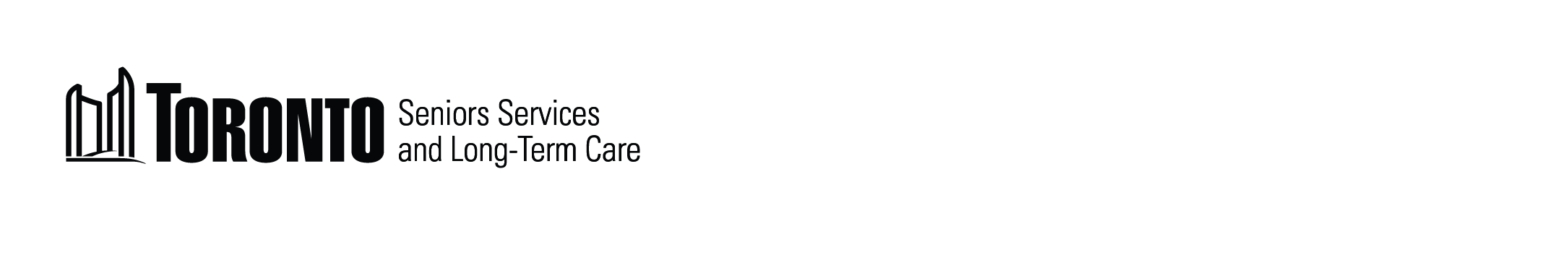 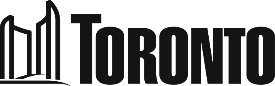 VO-0401-00 Appendix AVolunteer ApplicationApplicant InformationExperience & SkillsEmergency ContactOffice Use OnlyThank you for your interest in volunteering with the Seniors Services and Long-Term Care Division.  Only those applicants whose qualifications meet the home or community program’s current needs will be contacted.  Prior to being assigned a placement, volunteers are required to successfully complete an interview, an orientation session and training (as required).  A Police Reference Check is required for those 18 years of age and over.The City of Toronto Seniors Services and Long-Term Care division collects personal information on this form under the legal authority of the City of Toronto Act, 2006, section 136 (a) and (c) and the Fixing Long-Term Care Act, 2021, section 20(1). The information will be used to process an individual's application to be a volunteer in a City of Toronto Long-term Care Home and/or community program and to administer the Seniors Services and Long-Term Care division's volunteer program. Questions about this collection can be directed to the Manager, Resident & Volunteer Programs, Seniors Services and Long-Term Care, c/o 55 John Street, Toronto, Ontario M5V 3C6 or by telephone at 416-392-8402.Application Date (yyyy-mm-dd)Application Date (yyyy-mm-dd)Application Date (yyyy-mm-dd)Application Date (yyyy-mm-dd)Application Date (yyyy-mm-dd)Application Date (yyyy-mm-dd)Application Date (yyyy-mm-dd)Application Date (yyyy-mm-dd)Application Date (yyyy-mm-dd)Application Date (yyyy-mm-dd)Application Date (yyyy-mm-dd)Application Date (yyyy-mm-dd)Application Date (yyyy-mm-dd)Application Date (yyyy-mm-dd)Application Date (yyyy-mm-dd)Volunteer Number (Office Use)Volunteer Number (Office Use)Volunteer Number (Office Use)Volunteer Number (Office Use)Volunteer Number (Office Use)First  NameFirst  NameFirst  NameFirst  NameFirst  NameFirst  NameFirst  NameFirst  NameFirst  NameLast NameLast NameLast NameLast NameLast NameLast NameLast NameLast NameLast NameLast NameLast Name Street NumberStreet NameStreet NameStreet NameStreet NameStreet NameStreet NameStreet NameStreet NameStreet NameStreet NameStreet NameStreet Name Suite/Unit Number Suite/Unit Number Suite/Unit Number Suite/Unit Number Suite/Unit NumberCity/TownCity/TownCity/TownCity/TownCity/TownCity/TownCity/TownProvinceProvinceProvinceProvinceProvinceProvincePostal CodePostal CodePostal CodePostal CodePostal CodePostal CodePostal CodeTelephone NumberTelephone NumberTelephone NumberTelephone NumberMobile NumberMobile NumberMobile NumberMobile NumberMobile NumberMobile NumberMobile NumberMobile NumberMobile NumberMobile NumberBusiness NumberBusiness NumberBusiness NumberBusiness NumberBusiness NumberBusiness NumberEmailEmailEmailEmailEmailEmailEmailEmailEmailEmailEmailEmailEmailEmailEmailEmailEmailEmailEmailEmailAge 14 – 17       18 – 40       41 – 60       61 – 80      Over 80Age 14 – 17       18 – 40       41 – 60       61 – 80      Over 80Age 14 – 17       18 – 40       41 – 60       61 – 80      Over 80Age 14 – 17       18 – 40       41 – 60       61 – 80      Over 80Age 14 – 17       18 – 40       41 – 60       61 – 80      Over 80Age 14 – 17       18 – 40       41 – 60       61 – 80      Over 80Age 14 – 17       18 – 40       41 – 60       61 – 80      Over 80Age 14 – 17       18 – 40       41 – 60       61 – 80      Over 80Age 14 – 17       18 – 40       41 – 60       61 – 80      Over 80Age 14 – 17       18 – 40       41 – 60       61 – 80      Over 80Associated with a Community Group       Yes  NoName of Group:       Associated with a Community Group       Yes  NoName of Group:       Associated with a Community Group       Yes  NoName of Group:       Associated with a Community Group       Yes  NoName of Group:       Associated with a Community Group       Yes  NoName of Group:       Associated with a Community Group       Yes  NoName of Group:       Associated with a Community Group       Yes  NoName of Group:       Associated with a Community Group       Yes  NoName of Group:       Associated with a Community Group       Yes  NoName of Group:       Associated with a Community Group       Yes  NoName of Group:       How did you learn about volunteering with Seniors Services and Long-Term Care?How did you learn about volunteering with Seniors Services and Long-Term Care?How did you learn about volunteering with Seniors Services and Long-Term Care?How did you learn about volunteering with Seniors Services and Long-Term Care?How did you learn about volunteering with Seniors Services and Long-Term Care?How did you learn about volunteering with Seniors Services and Long-Term Care?How did you learn about volunteering with Seniors Services and Long-Term Care?How did you learn about volunteering with Seniors Services and Long-Term Care?How did you learn about volunteering with Seniors Services and Long-Term Care?How did you learn about volunteering with Seniors Services and Long-Term Care?How did you learn about volunteering with Seniors Services and Long-Term Care?How did you learn about volunteering with Seniors Services and Long-Term Care?How did you learn about volunteering with Seniors Services and Long-Term Care?How did you learn about volunteering with Seniors Services and Long-Term Care?How did you learn about volunteering with Seniors Services and Long-Term Care?How did you learn about volunteering with Seniors Services and Long-Term Care?How did you learn about volunteering with Seniors Services and Long-Term Care?How did you learn about volunteering with Seniors Services and Long-Term Care?How did you learn about volunteering with Seniors Services and Long-Term Care?How did you learn about volunteering with Seniors Services and Long-Term Care?Are you volunteering to fulfil a requirement of another program?   Yes  No        If yes, required hours:      Are you volunteering to fulfil a requirement of another program?   Yes  No        If yes, required hours:      Are you volunteering to fulfil a requirement of another program?   Yes  No        If yes, required hours:      Are you volunteering to fulfil a requirement of another program?   Yes  No        If yes, required hours:      Are you volunteering to fulfil a requirement of another program?   Yes  No        If yes, required hours:      Are you volunteering to fulfil a requirement of another program?   Yes  No        If yes, required hours:      Are you volunteering to fulfil a requirement of another program?   Yes  No        If yes, required hours:      Are you volunteering to fulfil a requirement of another program?   Yes  No        If yes, required hours:      Are you volunteering to fulfil a requirement of another program?   Yes  No        If yes, required hours:      Are you volunteering to fulfil a requirement of another program?   Yes  No        If yes, required hours:      Are you volunteering to fulfil a requirement of another program?   Yes  No        If yes, required hours:      Are you volunteering to fulfil a requirement of another program?   Yes  No        If yes, required hours:      Are you volunteering to fulfil a requirement of another program?   Yes  No        If yes, required hours:      Are you volunteering to fulfil a requirement of another program?   Yes  No        If yes, required hours:      Are you volunteering to fulfil a requirement of another program?   Yes  No        If yes, required hours:      Are you volunteering to fulfil a requirement of another program?   Yes  No        If yes, required hours:      Are you volunteering to fulfil a requirement of another program?   Yes  No        If yes, required hours:      Are you volunteering to fulfil a requirement of another program?   Yes  No        If yes, required hours:      Are you volunteering to fulfil a requirement of another program?   Yes  No        If yes, required hours:      Are you volunteering to fulfil a requirement of another program?   Yes  No        If yes, required hours:      Please select volunteer role you are interested in:Please select volunteer role you are interested in:Please select volunteer role you are interested in:Please select volunteer role you are interested in:Please select volunteer role you are interested in:Please select volunteer role you are interested in:Please select volunteer role you are interested in:Please select volunteer role you are interested in:Please select volunteer role you are interested in:Please select volunteer role you are interested in:Please select volunteer role you are interested in:Please select volunteer role you are interested in:Please select volunteer role you are interested in:Please select volunteer role you are interested in:Please select volunteer role you are interested in:Please select volunteer role you are interested in:Please select volunteer role you are interested in:Please select volunteer role you are interested in:Please select volunteer role you are interested in:Please select volunteer role you are interested in: Executive Executive Gift Shop Gift Shop Gift Shop Gift Shop Library Library Library Library Library End of Life Care End of Life Care End of Life Care End of Life Care End of Life Care End of Life Care Music/Entertainment Music/Entertainment Music/Entertainment Bingo Bingo Trip Escort Trip Escort Trip Escort Trip Escort Hair Salon Hair Salon Hair Salon Hair Salon Hair Salon Fundraising Fundraising Fundraising Fundraising Fundraising Fundraising Spiritual Care Spiritual Care Spiritual Care Visiting Visiting Computer Asst. Computer Asst. Computer Asst. Computer Asst. Youth Council Youth Council Youth Council Youth Council Youth Council Adult Day Centre Adult Day Centre Adult Day Centre Adult Day Centre Adult Day Centre Adult Day Centre Special Events Special Events Special Events Clinic Escort Clinic Escort Tea Room/Bar Tea Room/Bar Tea Room/Bar Tea Room/Bar Recreation Recreation Recreation Recreation Recreation Mealtime Asst. Mealtime Asst. Mealtime Asst. Mealtime Asst. Mealtime Asst. Mealtime Asst. Rehab Rehab Rehab Other:       Other:       Other:       Other:       Other:       Other:      *Please be aware that some roles may not be offered at all locations*Please be aware that some roles may not be offered at all locations*Please be aware that some roles may not be offered at all locations*Please be aware that some roles may not be offered at all locations*Please be aware that some roles may not be offered at all locations*Please be aware that some roles may not be offered at all locations*Please be aware that some roles may not be offered at all locations*Please be aware that some roles may not be offered at all locations*Please be aware that some roles may not be offered at all locations*Please be aware that some roles may not be offered at all locations*Please be aware that some roles may not be offered at all locations*Please be aware that some roles may not be offered at all locations*Please be aware that some roles may not be offered at all locations*Please be aware that some roles may not be offered at all locationsAvailability (Indicate as many that apply)Availability (Indicate as many that apply)Availability (Indicate as many that apply)Availability (Indicate as many that apply)Availability (Indicate as many that apply)Availability (Indicate as many that apply)Availability (Indicate as many that apply)Availability (Indicate as many that apply)Availability (Indicate as many that apply)Availability (Indicate as many that apply)Availability (Indicate as many that apply)Availability (Indicate as many that apply)Availability (Indicate as many that apply)Availability (Indicate as many that apply)Availability (Indicate as many that apply)Availability (Indicate as many that apply)Availability (Indicate as many that apply)Availability (Indicate as many that apply)Availability (Indicate as many that apply)Availability (Indicate as many that apply)Day of the WeekDay of the WeekDay of the WeekMorningMorningMorningMorningMorningAfternoonAfternoonAfternoonAfternoonAfternoonAfternoonAfternoonAfternoonEveningEveningEveningEveningDay of the WeekDay of the WeekDay of the WeekFrom:From:To:To:To:From:From:From:From:To:To:To:To:From:From:From:To:MondayMondayMondayTuesdayTuesdayTuesdayWednesdayWednesdayWednesdayThursdayThursdayThursdayFridayFridayFridaySaturdaySaturdaySaturdaySundaySundaySundayLanguage(s)Spoken 1:      Written  1:      2:      2:      2:      2:      Special Talents/SkillsSpecial Talents/SkillsSpecial TrainingSpecial TrainingWork ExperienceWork ExperienceVolunteer ExperienceThis section must be completed by the person who has agreed to act as your emergency contact and/or has given you approval to provide their informationThis section must be completed by the person who has agreed to act as your emergency contact and/or has given you approval to provide their informationThis section must be completed by the person who has agreed to act as your emergency contact and/or has given you approval to provide their informationFirst  NameLast NameRelationshipTelephone NumberMobile NumberBusiness NumberInterview Date (yyyy-mm-dd)Interview Date (yyyy-mm-dd)Orientation Date (yyyy-mm-dd)Review Date (yyyy-mm-dd)Review Date (yyyy-mm-dd)Placement and Main DepartmentPlacement and Main DepartmentPlacement and Main DepartmentStart Date (yyyy-mm-dd)Start Date (yyyy-mm-dd)Status changes, assignment  changes and other commentsStatus changes, assignment  changes and other commentsStatus changes, assignment  changes and other commentsStatus changes, assignment  changes and other commentsStatus changes, assignment  changes and other comments